КОМИТЕТ ОБРАЗОВАНИЯ И НАУКИ АДМИНИСТРАЦИИ Г.НОВОКУЗНЕЦКАМУНИЦИПАЛЬНОЕ БЮДЖЕТНОЕ УЧРЕЖДЕНИЕ ДОПОЛНИТЕЛЬНОГО ОБРАЗОВАНИЯ «ДОМ ДЕТСКОГО ТВОРЧЕСТВА № 4»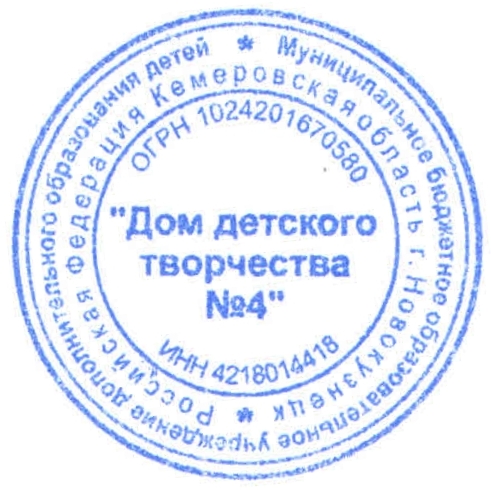 e-mail: ddt4_nkz@mail.ru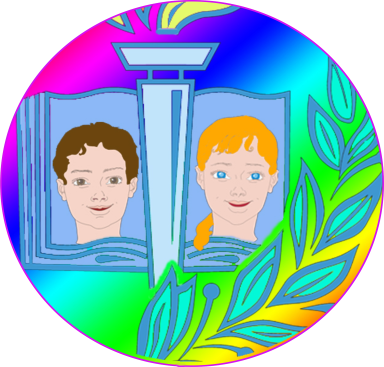                                                                     УТВЕРЖДАЮ:                                                                           Директор МБУ ДО                                                                                            «Дом детского творчества № 4»                                                                                              Приказ № 91/1 от 27.05.2021г.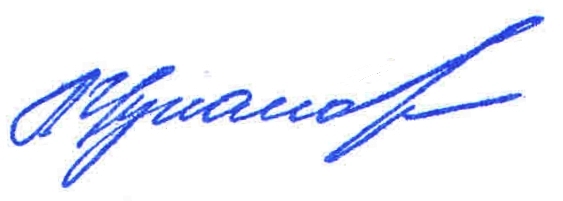                                                                                                      ______________Л.П. ЦукановаДополнительная общеразвивающая  программа  «ГРАФИЧЕСКИЙ ДИЗАЙН» (для учащихся  13 – 15 лет)Уровень освоения содержание программы – стартовый.Направленность программы – техническая.Срок реализации программы 1 год.                                                                                              Программа рекомендована к работе педагогическим советом МБУ ДО ДДТ № 4Протокол №  3 от «27» мая  2021г.                                                                       Разработчик: Коледенко Антон Евгеньевич,                                                                                                   педагог  дополнительного                                                                                                 образования                                                                                                                                                                                     Адрес: 654059                                                                                                 Кемеровская область,                                                                                                 г. Новокузнецк,                                                                                                 ул. М. Тореза, 82 а,                                                                                                 тел. 54-63-35НОВОКУЗНЕЦКИЙ ГОРОДСКОЙ ОКРУГ 2021Комплекс основных характеристик дополнительной общеразвивающей программы1. Общая характеристика программыНаправленность дополнительной общеразвивающей программы «Графический дизайн» (далее программа «Графический дизайн») – техническая.Программа «Графический дизайн» разработана с учетом требований  ФЗ от 29.12.2012г. № 273 «Об образовании в Российской Федерации» с изменениями 2020 года, Приказа Министерства просвещения РФ от 09.11.2018г. № 196 «Об утверждении Порядка организации и осуществления образовательной деятельности по дополнительным общеобразовательным программам» (с изменениями и дополнениями), СП 2.4.3648-20 (утв. постановлением Главного государственного санитарного врача РФ от 28 сентября 2020г. № 28); Правил персонифицированного финансирования дополнительного образования детей в Кемеровской области (распоряжение Коллегии Администрации Кемеровской области от 03.04.2019 года № 212-р), № 2628), Устава и других локальных нормативных актов МБУ ДО ДДТ № 4; с учетом    методических рекомендаций по проектированию дополнительных общеразвивающих программ (включая разноуровневые программы), направленных Министерством образования и науки Российской Федерации (Письмо Минобрнауки России от 18.11.15 № 09-3242).Актуальность   программы. Программа «Графический дизайн» разработана для учащихся с целью повышения интереса к информационным технологиям, развитию творческого потенциала в области компьютерной графики и дизайна, а также с целью выявления дальнейшего профессионального интереса. Дополнительные общеобразовательные программы, в том числе и в образовательной области информационных технологий, дополняют и развивают возможности базовых и профильных курсов в удовлетворении разнообразных образовательных потребностей учащихся. Эти программы прямо связаны с выбором того содержания образования, которое отражает его интересы, как в настоящий момент, так и в связи с последующими жизненными планами. Программа «Графический дизайн» создавалась для повышения интереса учащихся к информационным технологиям, графическому дизайну, и привития навыков, которые могут пригодиться им в дальнейшей профессиональной карьере. Изучение программы «Графического дизайна» является актуальным, так как дает учащимся возможность познакомиться с приемами работы художника-дизайнера с использованием информационных технологий в области векторной графики.Работа с компьютерной графикой – одно из самых популярных направлений использования персонального компьютера, причем занимаются этой работой не только профессиональные художники и дизайнеры. На любом предприятии время от времени возникает необходимость в подаче рекламных объявлений в газеты и журналы или просто в выпуске рекламной листовки или буклета. Без компьютерной графики не обходится ни одна современная мультимедийная программа. Основные трудозатраты в работе редакций и издательств также составляют художественные и оформительские работы с графическими программами.Необходимость широкого использования графических программных средств, стала особенно ощутимой в связи с развитием Интернета. Даже беглого путешествия по страницам этой «всемирной паутины» достаточно, чтобы понять, что страница, оформленная без компьютерной графики, не имеет шансов выделиться на фоне широчайшего круга конкурентов и привлечь к себе массовое внимание.На сегодняшний день векторная графика приобрела колоссальную популярность.  При помощи редакторов векторной графики создаются всевозможные: плакаты, постеры, верстаются флайеры и листовки, создаются визитки и всевозможные компоненты фирменного стиля.  Отличительной особенностью освоения программы «Графический дизайн»  является то, что она не дублирует образовательные программы в области информатики. Ее задачи иные - развитие интеллектуальных способностей и познавательных интересов учащихся; воспитание правильных моделей деятельности в областях применения растровой и векторной компьютерной графики; профессиональная ориентация.Так же отличительной особенностью программы является внедрение дистанционных форм занятий. Дающая возможность получения образовательных услуг без посещения учебного заведения, так как все изучение программы и общение с преподавателями осуществляется посредством Интернета и обмена электронными письмами.О необходимости использования такого метода обучения говорят следующие факторы:- возможность организации работы с часто болеющими детьми и детьми-инвалидами;- проведение дополнительных занятий с одаренными детьми;- обеспечение свободного графика обучения. В результате чего увеличивается информационная ёмкость занятий, глубина подачи материала без усиления нервно-психической нагрузки на детей за счёт роста индивидуально-мотивационной деятельности; создаются комфортные условия для изучения материала. За счёт разнообразия в общении становится более гармоничными отношения «педагог-учащийся», психологическая среда – комфортной.Формы и режим занятийФорма обучения – очная. Основной формой образовательной деятельности являются занятия, которые проводятся по группам. Наполняемость группы составляет – 7 человек.По нормативным срокам реализации программа рассчитана на 1 год обучения, возраст учащихся 13-15 лет.  Общий объем программы составляет – 68 часов. Продолжительность одного занятия исчисляется академическими часами –40 минут по 2 часа в день. Основные формы занятий: комбинированное учебное занятие,  вводное занятие,  итоговое занятие,  пленэр,  конкурс, практическая работа, творческое задание, проект, выставки творческих работ, презентации, мастер-класс,  дистанционное занятие с использованием ИКТ и ЭОР.Организация занятий с использованием дистанционных технологий и ЭОР опирается на локальные нормативные акты МБУ ДО ДДТ № 4.Цели и задачи программыЦель: овладение умениями использования графических редакторов векторной и растровой графики при создании цифровых изображений.Задачи:- расширять представление учащихся о возможностях компьютера, областях его применения;- формировать системы базовых знаний и навыков для работы с векторной и растровой графикой;- расширять базы для ориентации учащихся в мире современных профессий, знакомить на практике с деятельностью художника, дизайнера;- формировать навыки сознательного и рационального использования компьютера в своей повседневной, учебной, а затем профессиональной деятельности;- формировать установки на позитивную социальную деятельность в информационном обществе, на недопустимость действий, нарушающих правовые и этические нормы работы с информацией;-  формировать творческий подход к поставленной задаче.3. Содержание программы3.1. Учебный план3.2. Содержание программыРаздел 1. Вводное занятие.Теория. Инструктаж по ТБ и пожарной безопасности в компьютерном классе. Ознакомление с планом работы на учебный год с правилами внутреннего распорядка. Организация рабочего места.Практика. Анкетирование.Раздел 2. Введение. Понятие о дизайне. Теория. Что такое дизайн? Дизайн и современность.Практика. Этапы развития дизайна. Упражнение-проект «Дизайн кружки».Раздел 3. Композиция. Основы композиции.Теория. Композиция. Виды композиций.Практика. Композиционные приемы. Цельность в композиции. Задание «Цельная композиция».Раздел 4. Цветоведение. Основы цветоведения.Теория. Цвет и человек. Цветовые ощущения человека.Практика. Восприятие цвета.  Основы цветоведения - основные характеристики цвета. Упражнение «Цветовой круг».Раздел 5. Основы формообразования. Дизайн и форма.Теория. Принципы формообразования. Дизайн и форма. Основы композиционно художественного формообразования.  Геометрическая структура формы - плоская и объемная. Практика. Проект-презентация «Дизайн и форма». Защита проекта. Обсуждение. Раздел 6. Программа CorelDRAW.Теория. Основные инструменты программы CorelDRAW. Знакомтва с интерфейсом.Практика. Создание нового проекта. Команды редактирования. Поиск и замена. Рабочая среда. Галерея инструментов. Упражнения с шаблонами.Раздел 7. Создание титульного слайда с анимацией.Теория. Создание слайда. Вид слайда, виды слайдов. Фон слайда.Практика. Объекты WоrdАrt. Автофигуры. Надпись. Шрифт (гарнитура, начертание, размер, цвет). Композиция  «Титульный слайд». Раздел 8. История дизайна. Стили.Теория. История дизайна. Практика. Материальная культура Египта. Разработка эскиза для открытки в стиле «Египет».  Ремесло в эпоху Средневековья. Разработка эскиза для открытки в стиле «Средневековье». Раздел  9. Мультимедийная презентация.Теория. Анимация. Практика. Настройка анимации. Клипы мультимедиа. Работа со звуками. Параметры звука.  Эффекты. Параметры эффектов.Раздел 10. Типы файлов, поддерживаемых программой CorelDRAW Теория. Типы файлов, поддерживаемых программой CorelDRAW.Практика. Форматы файлов CorelDRAW (CDR) , Формат переносимых документов Adobe (PDF) , JPEG.11. Фото. Расположение фото на слайдах.Теория. Что такое фото? Виды фото. Расположение фото на слайдах.Практика. Использование фото на слайдах. Выбор формы рамки из стилей рисунков. Новый слайд-отчет «Фотоколлаж».12. Перспектива. Виды перспективы.Теория. Что такое перспектива? Виды перспективы.Практика. Эффекты и способы  достижения  перспективы в дизайне слайдов.   Задание № 1 «Тональная перспектива» (плитка).  Задание № 2 «Обратная перспектива». Проект  «Линия горизонта».  Раздел 13. Рекламный дизайн. Графика в рекламе.Теория. Компоненты дизайна рекламы.   Практика. Выбор цвета, шрифты и иллюстраций.  Задание: Подготовка макета.  Проект «Разработка дизайна вывески для магазина». Защита  проекта. Обсуждение. Раздел 14. Шрифты. Основные типы шрифтов. Шрифт на слайде.Теория. Шрифты. Основные типы шрифтов.Практика. Выбор шрифтов для презентации. Задание №1«Шрифтовая композиция».  Задание № 2 «Композиция из цифр и знаков».Раздел 15. Логотипы.Теория. Что такое логотип? Типы логотипов.  Практика. Задание № 1 «Логотип моей будущей компании». Выбор темы, эскизы. Задание № 2 «Иллюстрированный логотип»Раздел 16. Дизайн открытки. Фирменный стиль. Основные понятия.Теория. Что такое открытка? Типы открыток. Виды дизайна открыток. Стандартный пакет фирменного стиля.    Практика. Дизайн и макет открытки. Подбор фона, фото, шрифта, цветовое сочетание. Задание № 1 «Поздравительная открытка».  Этапы работы над открыткой. Задание № 2 «Пригласительный билет».Раздел 17. Основы проектной  деятельности. Метод проектов Теория. Что такое «метод проектов»? Цель, задачи, ожидаемый результат. Практика. Проект «Моя будущая профессия». Защита проекта. Обсуждение.Планируемые результаты1. Учащиеся имеют расширенное представление о возможностях компьютера, областях его применения.2. Учащиеся знают основные принципы работы графических редакторов векторной и растровой графики при создании цифровых изображений.  3. Учащиеся ориентируются в мире современных профессий, знают деятельность художника, дизайнера.4. Учащиеся сознательно и рационально используют компьютер в своей повседневной, учебной, а в дальнейшем профессиональной деятельности.5. Учащиеся ориентированы на установку позитивной социальной деятельности в информационном обществе, на недопустимость действий, нарушающих правовые и этические нормы работы с информацией.6. Формирование у учащегося творческого подхода к поставленной задаче.Комплекс организационно-педагогических условийУсловия реализации программыМатериально-техническое обеспечениеХорошо освещенный тематически оформленный кабинет, площадью не менее 40 кв.м.Столы, стулья по количеству учащихся в объединении.Компьютеры, телевизор, DVD-проигрыватель, CD-диски (аудиозаписи, видеоматериалы), карты памяти, USB-накопители, магнитофон.Специальная литература, журналы, пособия, тематические папки, разработки мастер-классов, конспекты занятий, сценарии.Дидактические материалы по определенной тематике занятия.          Компьютеры учащихся, Компьютер преподавателя, Проектор, Интерактивная доска, Принтер, Сканер.Для среды Windows в качестве минимальных системных требований необходим компьютер:- с процессором с тактовой частотой не менее 3Ггц (4 или 6 ядер);- оперативной памятью не менее 4Гбайт (рекомендуемая 8 Гбайт;- жёсткий диск от 500 Гб и выше, SSDдиск от 250 Гб;- монитором размером 17 дюймов с разрешением не менее 1280 × 1024 (рекомендуется 1920x1080);- 1Гб выделенной видеопамяти; рекомендуется 2 ГБ и выше;- устройством чтения компакт-дисков;- операционной сестемой Microsoft Windows7x64bit, Windows 8x64bit, Windows 10x64bit, MacOS 10 и выше. Программное обеспечение: Windows 7 и выше; CorelDRAW, Adobe Illustrator, Adobe Photoshop; Для практического освоения правил работы кабинет должен быть подключен к Интернету.                               Кадровое обеспечениеПрограмму может реализовывать любой педагог, соответствующий профессиональному стандарту «педагог дополнительного образования».Непосредственно данную программу реализует педагог дополнительного образования высшей квалификационной категории Коледенко Антон Евгеньевич. Образование – высшее профессиональное. Коледенко А.Е.  представляет опыт работы в форме мастер-классов: в рамках Областной базовой  образовательной площадки, на открытом городском фестивале изобразительного и декоративно-прикладного творчества «Творчество – путь к совершенству!» (2017-2020гг.). Педагог обладатель диплома за 1 место Областного конкурса методических разработок профессионального содержания «Профориентир-2018, 2020», номинация «Профессиональный плакат» (ДОиН Кемеровской области).Формы контроля- творческое задание; - выставка работ или участие в конкурсе;- опрос, беседа;- самостоятельная работа;- наблюдение:- диагностическое анкетирование или тестовое задание по теме в ходе занятия;- практическая работа.Для оценки результативности учебных занятий применяется входной, текущий и итоговый контроль.Входной контроль – диагностика имеющихся знаний и умений учащихся. Форма оценки: диагностическое тестирование, собеседование с учащимися и родителями.Текущий контроль применяется для оценки качества усвоения материала.Форма оценки: текущие тестовые задания, творческие задания, собеседование.В практической деятельности результативность оценивается количеством, а также качеством выполнения творческих работ.Итоговый контроль может быть осуществлен в форме выставки, проекта, презентации  творческих работ учащихся.В течение всего года на каждом занятии проходит обсуждение работ, где отмечаются лучшие по цвету, композиции, замыслу исполнения. 3. Оценочные материалыАнализ детских работ (готовые проекты в corelDREW)Упражнение-проект «Дизайн кружки».Творческое задание «Цельная композиция».Упражнение «Цветовой круг».Проект-презентация «Дизайн и форма».Проект  «Линия горизонта».  Проект «Разработка дизайна вывески для магазина».Задание по теме шрифты: «Шрифтовая композиция».  и «Композиция из цифр и знаков». Задание по теме логотип: «Логотип моей будущей компании» и «Иллюстрированный логотип»Задание по теме дизайн открытки: «Поздравительная открытка»  и «Пригласительный билет».Проект «Моя будущая профессия»Методические материалыОсновные формы и методы работыВ процессе обучения используются следующие основные формы занятий:комбинированное учебное занятие;вводное занятие;итоговое занятие;практическая работа, творческое задание, проект;выставки творческих работ, презентации;мастер-класс.дистанционное занятие с использованием ИКТ.Основные методы обучения: монологический, диалогический, алгоритмический, эвристический, показательный:  преподавания: объяснительный, информационно-сообщающий, иллюстративный;учения: репродуктивный, исполнительский, практический, частично-поисковый;воспитания: убеждения, личный пример, создание ситуации успеха.Педагогические технологии: личностно-ориентированные, информационно-коммуникационные,  использование передового педагогического опыта. Важным условием для формирования человека является его способность воспринимать, обрабатывать и использовать графическую информацию. В настоящее время процесс информатизации образования стремительно развивается, что позволяет использовать в обучении целый ряд новых информационных технологий. Изучение компьютерной графики – одна из важнейших областей применения персональных компьютеров и одно из ведущих направлений в развитии новых информационных технологий.Методические рекомендации к разделам программыПрограмма «Графический дизайн» делится на три блока:1. Основы дизайна2. Освоение графического редактора3. Создание проектов1. В разделе «Основы дизайна» учащиеся знакомятся с основными критериями данной деятельности. Знакомятся с работами известных графических дизайнеров, тем самым понимая основной принцип и главные отличия от других видов изобразительной деятельности. Изучают основы построения композиции, цветоведения, формы для дальнейшей работы над графическими  проектами2. В разделе «Освоение графического редактора» учащиеся узнают основы работы таких графических редакторов как CorelDRAW, принцип его работы. Изучают интерфейс, и основные инструменты, с помощью которых выполняется любая графическая задача. Уверенное владение программой является главным требованием для создания композиции, анимации, мультимедийных презентаций и т.д.  3. В разделе «Создание проектов» учащиеся знакомятся с такими дизайнерскими основами как: Логотип, реклама и т.д. Владея графическим редактором, обучающимся остается лишь, проявить свою фантазию художника и, пользуясь главными принципами создания дизайнерского продукта, создавать свои проекты, применяя свой собственный оригинальный стиль.Методический и дидактический материалТемы практических занятий:Изучение возможностей меню, панели инструментов, цветовой палитры.Простейшие приемы работы.Создание декоративного текста.Создание изображения в технике свободного рисования.Создание коллажа.Создание фоторамки.Ретушь фотографии, создание журнального фотоснимка.Создание поздравительной открытки, пригласительного письма.Создание журнальной страницы.Создание выпускного альбома.Изучение возможностей меню, панели инструментов, цветовой палитры.Основы работы в программе CorelDRAW.Создание декоративного текста.Создание изображения в технике свободного рисования.Создание визитки, листовки, буклета.Создание поздравительной открытки, пригласительного письма.Создание брошюры.Создание афиши, рекламного баннера.Создание журнальной страницы.Создание журнала.Темы презентаций:Виды растров.Средства создания изображений.Разновидности эффектов в растровой графике и их применение в оформление графических объектов.Пакеты векторной графики.Управление изображением в векторных редакторах.Проекты:Детский декоративный текст.Коллаж «Вокруг света».Поздравительная открытка с Новым годом.Пригласительный билет на празднование День учителя.Декоративный текст с использованием различных текстур.Фирменный стиль.Плакат с 23 февраля.Плакат с 8 марта.Комплект плакатов для кабинета по графическому дизайну.Список литературы1.	Аверин В.Н. Компьютерная инженерная графика Учебное пособие для студентов учреждений среднего проф. образования. – М. : Академия, 2014. – 224 с.2.	Нина Комолова, Елена Яковлева.  Самоучитель CorelDraw X8. – С/Пб. : БХВ-Петербург, 2017. – 368 с.3.	Д. Фуллер, М. Финков, Р. Прокди.  Photoshop. Полное руководство. Официальная русская версия. – С/Пб. : Наука и техника, 2017. – 464 с.4.	Измайлова М. А. Психология рекламной деятельности: учеб. пособие для вузов. – М. : Дашков и К., 2012.5.	Годин А. М. Брендинг : учеб.пособие. – М. : Дашков и К., 2013.6.	Рожков И. Я. Брендинг : учебник для бакалавров. – М. : Юрайт, 20137.	Мусалов А. Бренды, изменившие мир / А. Мусалов, О. Тараненко. – М. : Эксмо, 2013.8.	Мозер К. Психология маркетинга и рекламы. – Харьков : Гуманитар. Центр, 2012.9.	Психология дизайна и рекламы : секреты PR-технологии / С. А. Сидоров. – Минск : Современная школа, 2007.10.	Ульяновский А. В. Реклама в сфере культуры: учеб. пособие. – СПб. : Лань, 2012.Список литературы для педагогов и учащихся1.	Бурлаков М. CorelDraw 10.  Справочник. – С/Пб. : Питер, 2001.2.	Ф. Кобурн, П. Маккормик. Эффективная работа с CorelDraw. – С/Пб. : Питер, 1998.3.	Юрий Гурский, Галина Корабельникова. Эффективная работа с Photoshop. Трюки и эффекты. – С/Пб. : Питер, 20034.	Владимир Дунаев. Самое главное о Photoshop. – С/Пб. : Питер, 2004.5.	Владимир Лесняк. Графический дизайн (основы профессии) с IndexMarket, 2011.6.	Сомов Ю. Художественное конструирование промышленных изделий, –М. : Машиностроение, 2007.7.	Гиббс Дженни. Настольная книга дизайнера интерьера. – М. : БММ АОО, 2006.8.	Яцюк О. Основы графического дизайна на базе компьютерных технологий. – С/Пб. : Питер, 2004.9.	Залогова Л. А. Компьютерная графика. Элективный курс: Практикум / Л. А. Залогова. – М. : БИНОМ. Лаборатория знаний, 2011. – 212 с.10.	Григорьева И. В. Компьютерная графика: Учебное пособие –  М. : МПГУ, 2012. –  298 с. 11.	Лого Логика : Лучшие брендинговые агенства рассказывают о стратегиях нейминга и брендинга. – М. : Рип-холдинг, 2008.12.	Родькин П. Визуальная политика: Фирменный стиль России. – М. : Юрайт, 200713.	Васильев Г.А.  Основы рекламы: учеб. Пособие /Г .А. Васильев, В. А. Поляков. –  М. : Вузов. учебник, 2012..14.	Карпова С. В. Рекламное дело : учебник для бакалавров. – М. : Юрайт, 2013Календарный учебный график№п/пНаименование разделов, тем.Теория,  ч.Практика,  ч.Всего ч.Формы контроля1.Вводное занятие.2-2Собеседование с учащимися.2.Введение. Понятие о дизайне. -44Диагностическое тестирование 3.Композиция. Основы композиции.-44Тестовые задания4.Цветоведение. Основы цветоведения.134Творческие задания5.Основы формообразования. Дизайн и форма.123Собеседование.Проект.6.Программа CorelDRAW134Тестовые задания7.Создание титульного слайда с анимацией.-44Творческие задания8.История дизайна. Стили.134Творческие задания9.Мультимедийная презентация.11112Творческие задания10.Типы файлов, поддерживаемых программой CorelDRAW-22Творческие задания11.Фото. Расположение фото на слайдах.-44Творческие задания12.Перспектива. Виды перспективы.-22Тестовые задания13.Рекламный дизайн. Графика в рекламе. -99Творческие задания14.Шрифты. Основные типы шрифтов. Шрифт на слайде.-44Тестовые заданияНаблюдение 15.Логотипы. 156Проект 16.Дизайн открытки. Фирменный стиль. Основные понятия.-22Презентация  творческих работ 17.Основы проектной  деятельности. Метод проектов. 134Итоговое занятие. ПроектИтого:9ч.59ч.68ч.№ учебнойнеделиУчебные недели№ занятияРаздел программы/Тема занятияКоличество часовКоличество часовКоличество часовФормы контроля№ учебнойнеделиУчебные недели№ занятияРаздел программы/Тема занятияВсегоТеорияПрак-тикаФормы контроляОсновы дизайнаОсновы дизайна144911Вводное занятие.22-Собеседование с учащимися22Введение. Понятие о дизайне.2-2Диагностическое тестирование33Введение. Понятие о дизайне.2-2Диагностическое тестирование44Композиция. Основы композиции.211Тестовые задания55Цветоведение. Основы цветоведения.2-2Тестовые задания66Основы формообразования.211Собеседование.Проект.77Дизайн и форма.22Собеседование.Проект.8Освоение графического редактора5054588Программа CorelDRAW211Беседа,  Собеседование.Проект.99Программа CorelDRAW22Беседа,  Собеседование.Проект.1010Создание титульного слайда с анимацией.22Творческие задания1111Создание титульного слайда с анимацией.22Творческие задания1212История дизайна. Стили.211Творческие задания1313История дизайна. Стили.22Творческие задания1414Мультимедийная презентация.211Творческие задания1515Мультимедийная презентация.22Творческие задания1616Мультимедийная презентация.22Творческие задания1717Мультимедийная презентация.22Творческие задания1818Мультимедийная презентация.22Творческие задания1919Мультимедийная презентация.22Творческие задания2020Типы файлов, поддерживаемых программой CorelDRAW22Творческие задания2121Фото. Расположение фото на слайдах.22Творческие задания2222Фото. Расположение фото на слайдах.22Творческие задания2323Перспектива. Виды перспективы.22БеседаТворческая работа  Творческие задания2424Рекламный дизайн. Графика в рекламе.22БеседаТворческая работа  Творческие задания2525Рекламный дизайн. Графика в рекламе.22БеседаТворческая работа2626Рекламный дизайн. Графика в рекламе.211Творческая работа2727Рекламный дизайн. Графика в рекламе.22Творческая работа2828Шрифты. Основные типы шрифтов.22Тестовые заданияНаблюдение2929Шрифт на слайде.22Тестовые заданияНаблюдение3030Логотипы.211Тестовые заданияНаблюдение3131Логотипы.22Творческая работа.  Проект3232Логотипы.22Творческая работа.  Проект33Создание проектов6153333Дизайн открытки. Фирменный стиль. Основные понятия.22Презентация  творческих работ3434Основы проектной  деятельности. Метод проектов.211Итоговое занятие. ПроектИтого:681058